Приложение 1к извещению об осуществлении закупкиОписание объекта закупки (техническое задание)Требования к качеству, техническим характеристикам товара, требования к их безопасности, к функциональным характеристикам (потребительским свойствам) товара, требования к размерам, упаковке, отгрузке товара и иные показатели, связанные с определением соответствия поставляемого товара потребностям Заказчика:Подготовил:Начальник отдела по ГО и ЧСадминистрации города Югорска                                                                               А.В. МаксименюкПриложение к описанию объекта закупки (техническому заданию)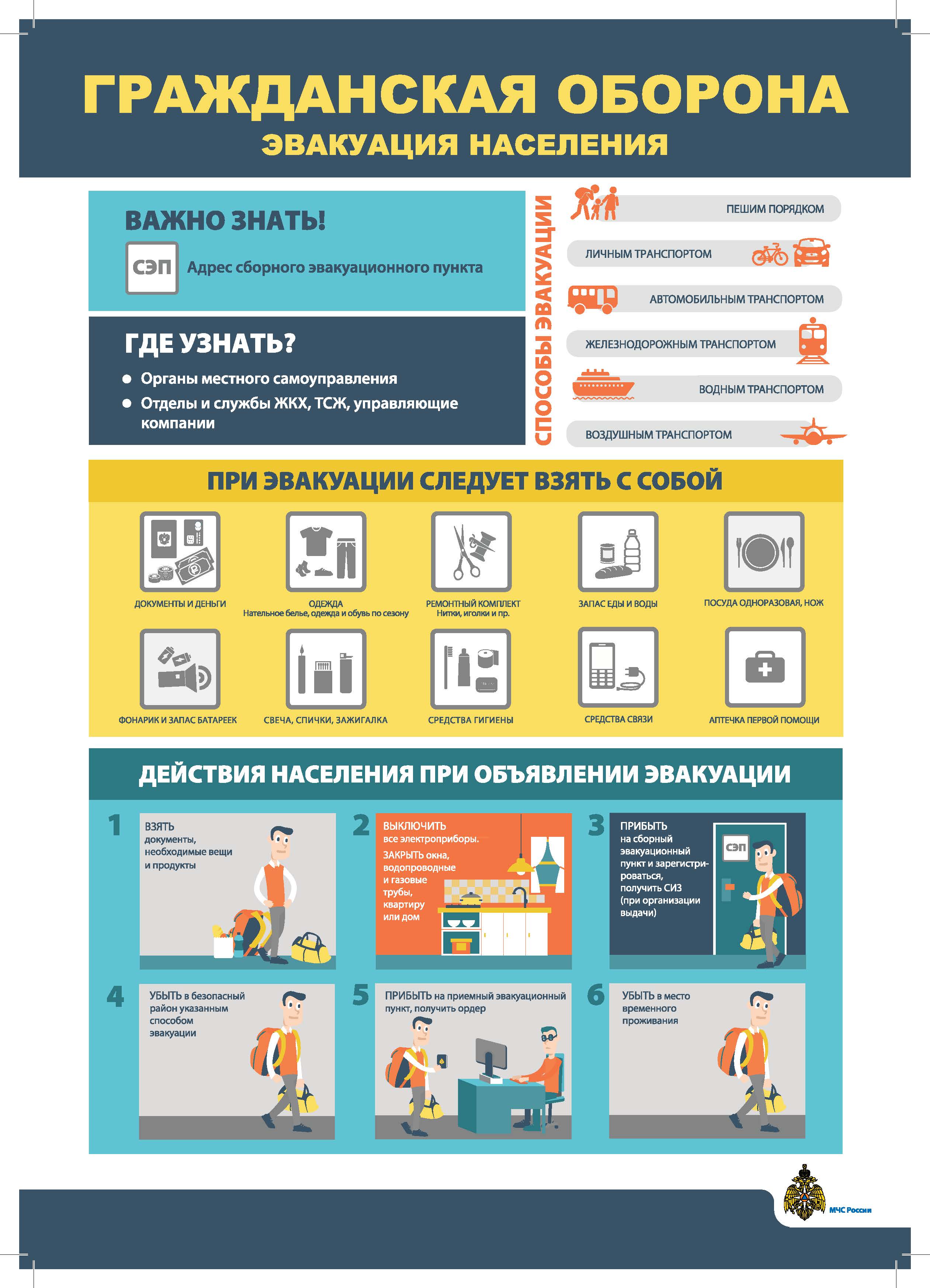 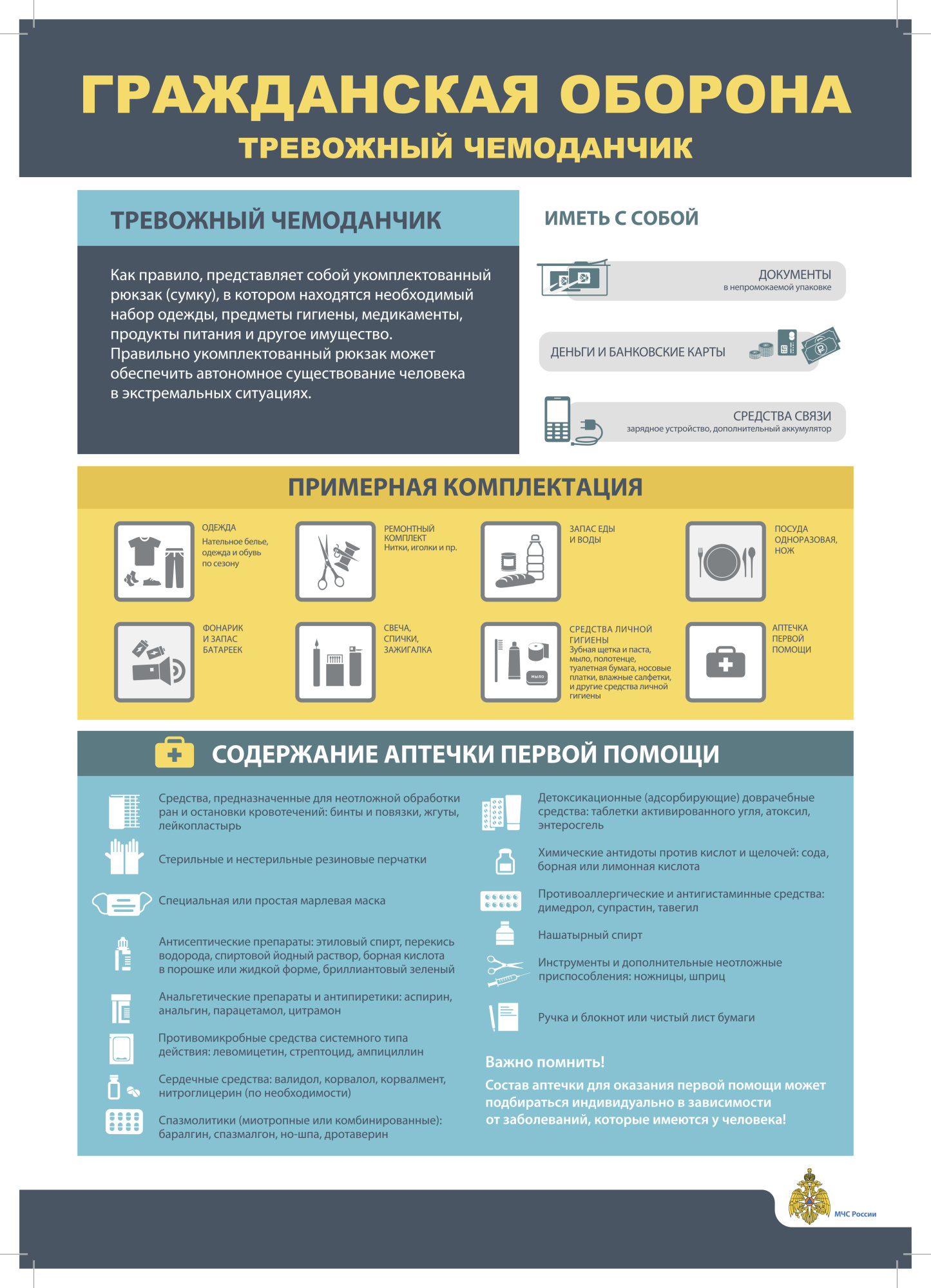 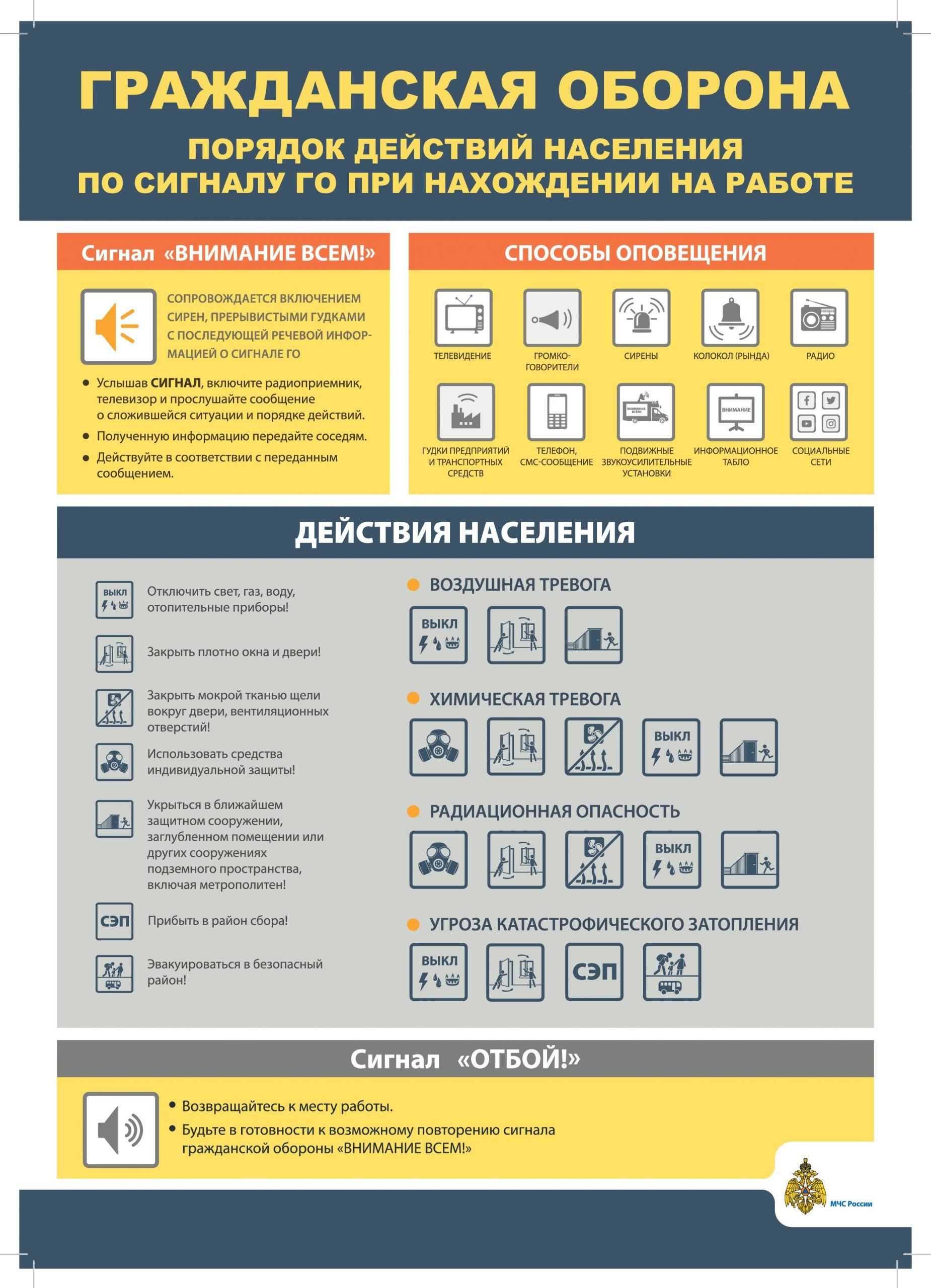 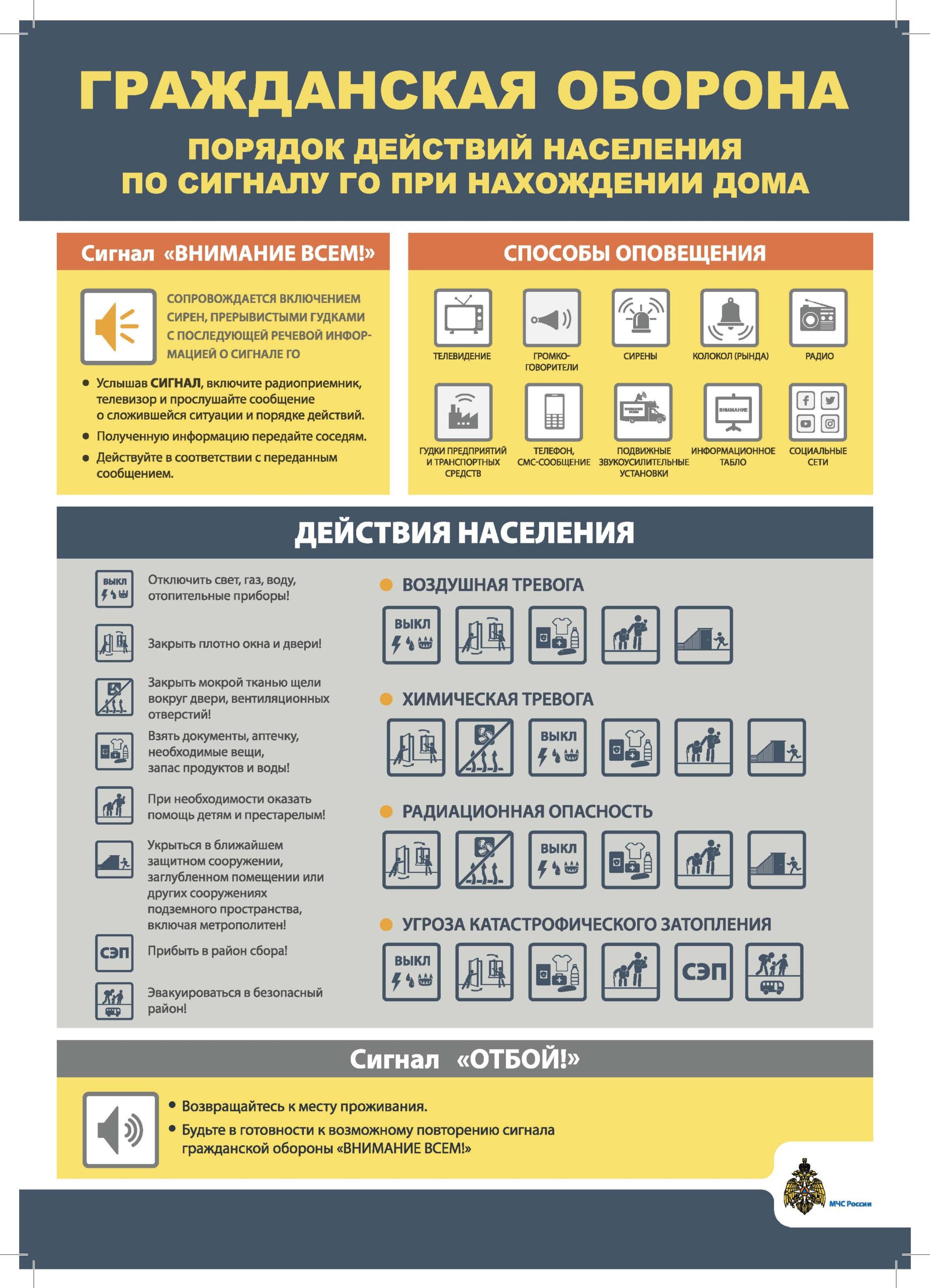 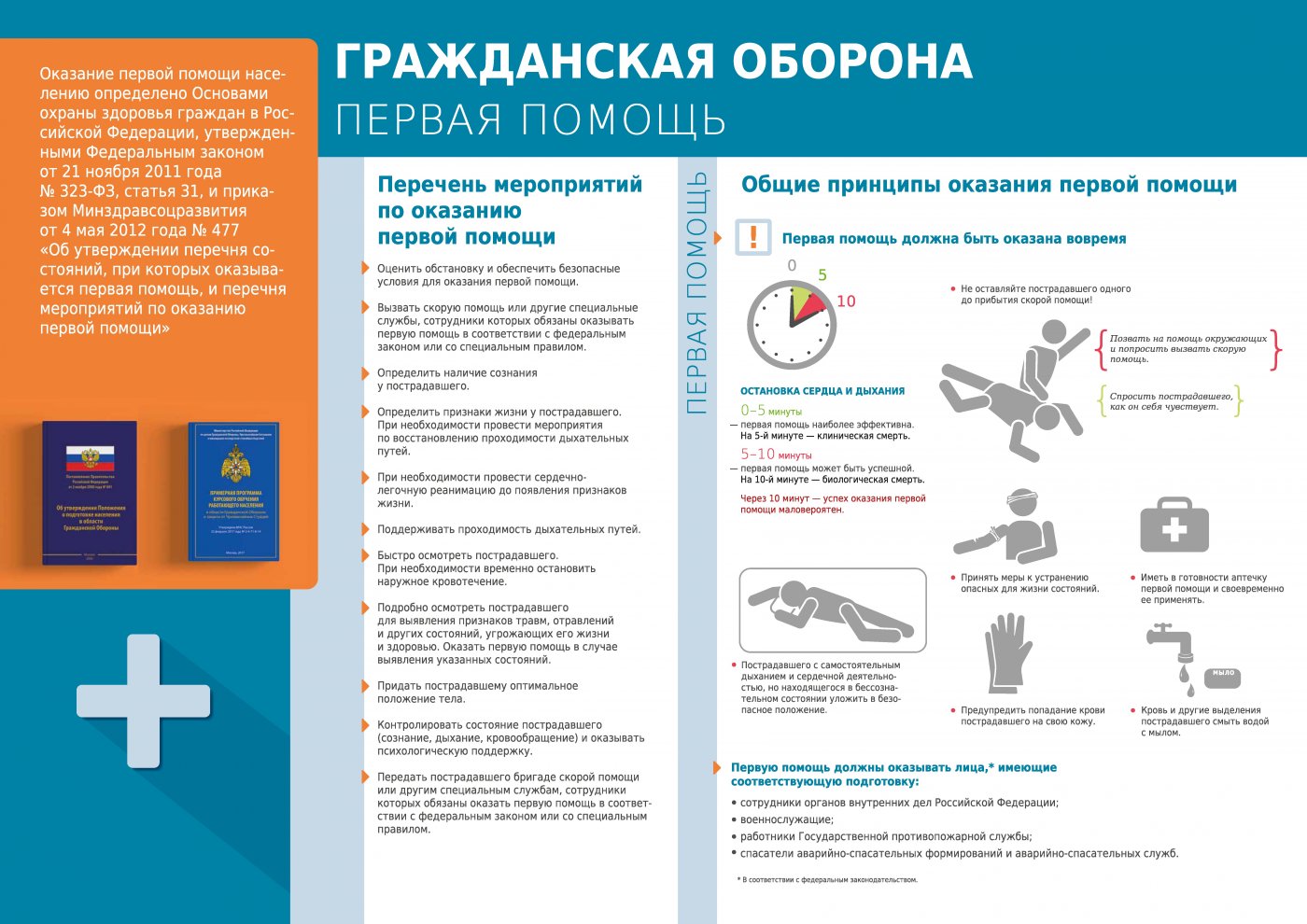 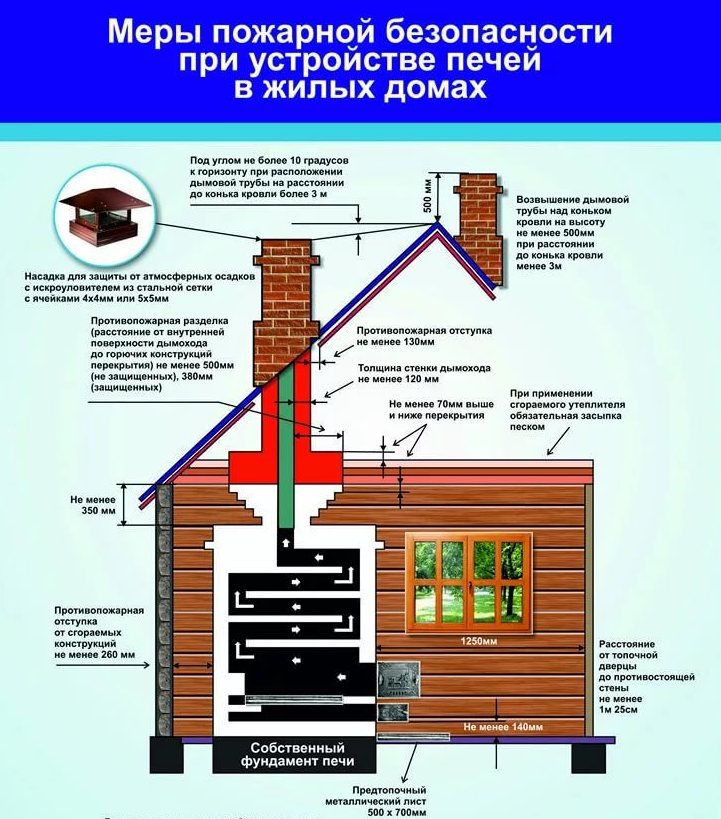 При эксплуатации отопительной печи ЗАПРЕЩАЕТСЯ:оставлять без присмотра печи, которые топятся, а также поручать надзор за ними детям;располагать топливо, другие горючие вещества и материалы на предтопочном листе;применять для розжига печей бензин, керосин, дизельное топливо и другие легковоспламеняющиеся и горючие жидкости;топить углем, коксом и газом печи, не предназначенные для этих видов топлива;производить топку печей во время проведения в помещениях собраний и других массовых мероприятий;использовать вентиляционные и газовые каналы в качестве дымоходов;перекаливать печи.Зола и шлак, выгребаемые из топок, должны быть залиты водой и удалены в специально отведенное для них место.Перед началом отопительного сезона необходимо проверить исправность печи и дымохода, отремонтировать их, очистить от сажи, заделать трещины глиняно- песчаным раствором, побелить дымовую трубу на чердаке и выше кровли.Администрация города Югорска                                                                                                                                                                                       Администрация города Югорска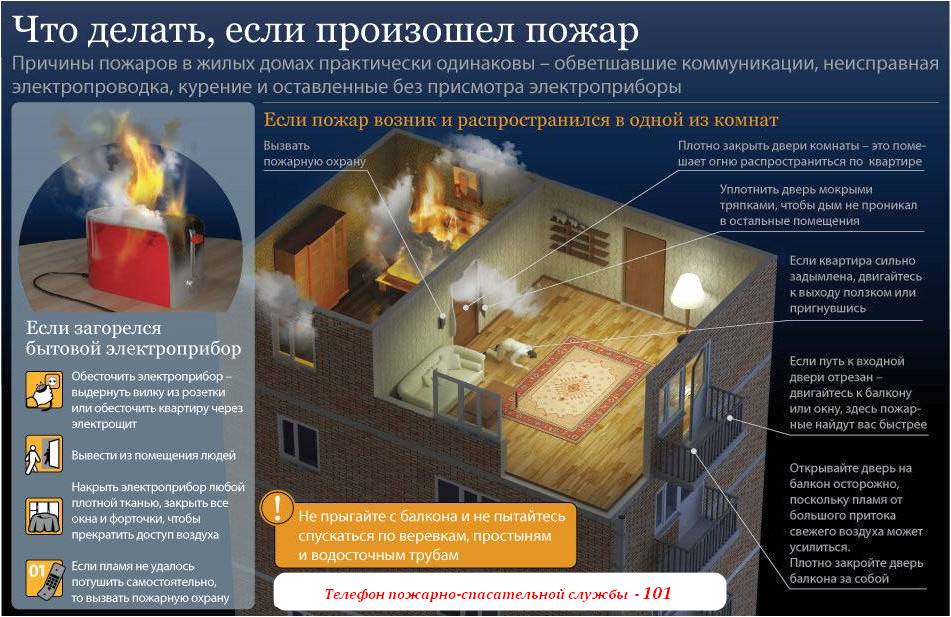 Наименование товараХарактеристика товараКоличествоПамятка № 1 «Гражданская оборона Эвакуация населения» (Приложение к описанию объекта закупки (техническому заданию)Формат/Размер: А4 / 210 × 297Ориентация: книжнаяВид печати: односторонняяВид бумаги: мелованнаяПлотность бумаги: 100г/м2100Памятка № 2 «Гражданская оборона Тревожный чемоданчик» (Приложение к описанию объекта закупки (техническому заданию)Формат/Размер: А4 / 210 × 297Ориентация: книжнаяВид печати: односторонняяВид бумаги: мелованнаяПлотность бумаги: 100г/м2100Памятка № 3 «Гражданская оборона Порядок действия населения по сигналу ГО при нахождении на работе» (Приложение к описанию объекта закупки (техническому заданию)Формат/Размер: А4 / 210 × 297Ориентация: книжнаяВид печати: односторонняяВид бумаги: мелованнаяПлотность бумаги: 100г/м2100Памятка № 4 «Гражданская оборона Порядок действия населения по сигналу ГО при нахождении дома» (Приложение к описанию объекта закупки (техническому заданию)Формат/Размер: А4 / 210 × 297Ориентация: книжнаяВид печати: односторонняяВид бумаги: мелованнаяПлотность бумаги: 100г/м2100Памятка № 5 «Гражданская оборона Первая помощь» (Приложение к описанию объекта закупки (техническому заданию)Формат/Размер: А4 / 210 × 297Ориентация: альбомнаяВид печати: односторонняяВид бумаги: мелованнаяПлотность бумаги: 100г/м2100Памятка № 6 «Будь осторожен с огнем» (Приложение к описанию объекта закупки (техническому заданию)Формат/Размер А5 / 148×210Ориентация: альбомнаяВид печати: двусторонняяВид бумаги: мелованнаяПлотность бумаги: 100г/м22500Памятка № 7 «Меры пожарной безопасности при устройстве печей в жилых домах» (Приложение к описанию объекта закупки (техническому заданию)Формат/Размер А5 / 148×210Ориентация: альбомнаяВид печати: двусторонняяВид бумаги: мелованнаяПлотность бумаги: 100г/м22500Памятка № 8 «Что делать, если произошел пожар» (Приложение к описанию объекта закупки (техническому заданию)Формат/Размер А5 / 148×210Ориентация: книжнаяВид печати: двусторонняяВид бумаги: мелованнаяПлотность бумаги: 100г/м22500№ п/пПараметры требований к изготовляемой продукцииТребования к изготовляемой продукции1.Общие требования к продукцииИсполнитель гарантирует, что продукция поставляемая в рамках контракта является качественной и  соответствует требованиям,  указанным в извещении об осуществлении аукциона в электронной форме.2.Требования к качеству продукции, качественным (потребительским) свойствам продукцииПродукция должна быть новая, не бывшая в употребленииКачественные характеристики: цветное исполнение рисунков и надписей в соответствии с макетом (приложение к описанию объекта закупки (техническое задание)), четко пропечатанный текст,  на тиражных листах не должно быть отмарывания, непропечатки, смазывания краски, тенения, выщипывания волокон бумаги, масляных пятен, следов рук и других загрязнений, разрывов бумаги, морщин, складок, загнутых углов и кромок; обрезы должны быть гладкими и чистыми Продукция должна соответствовать стандартам подтверждающим качество и безопасность.В случае предоставления некачественной продукции, продукция не соответствующего указанным в извещении об осуществлении аукциона в электронной форме требованиям (не соответствие размеров, цвета, количества),  либо продукции поврежденной при транспортировке  Исполнитель обязуется заменить продукцию за свой счет в течение 5 (пяти) дней,  после обнаружения повреждения Заказчиком.Стоимость доставки товара включается в стоимость продукции.3.Требования по передаче заказчику технических и иных документов при поставке товаровИсполнитель обязан вместе с передачей продукции предоставить Заказчику товарную накладную и (или) универсальный передаточный документ (УПД).4.Требования к упаковке товаровПродукция поставляется в упаковке, пригодной для данного вида товара, обеспечивающей сохранность товара при транспортировке, погрузочно-разгрузочных работах и хранении. Телефон для вызова экстренных службТелефон для вызова экстренных службЕдиная дежурно-диспетчерская служба112Пожарная охрана101Полиция102Скорая медицинская помощь103Газовая служба104Телефоны для вызова экстренных служб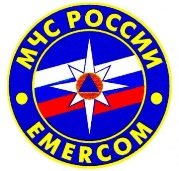 номер телефонаЕдиная дежурно -диспетчерская служба112Пожарная охрана101 Полиция102Скорая медицинская помощь103